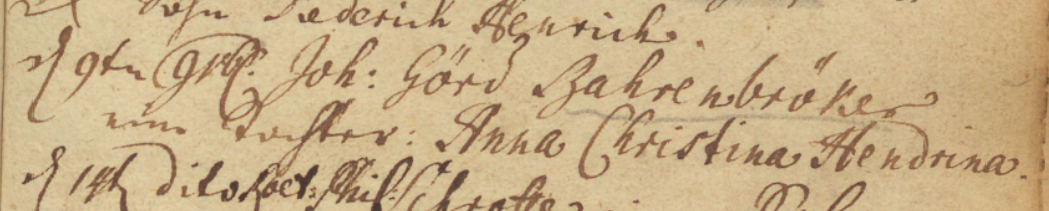 Kirchenbuch Kamen 1741, ARCHION-Bild 54 in „Taufen 1719 – 1765“Abschrift:„den 9ten 9bris (September, KJK) Joh: Görd Bahrenbröker eine Tochter: Anna Christina Hendrina“.